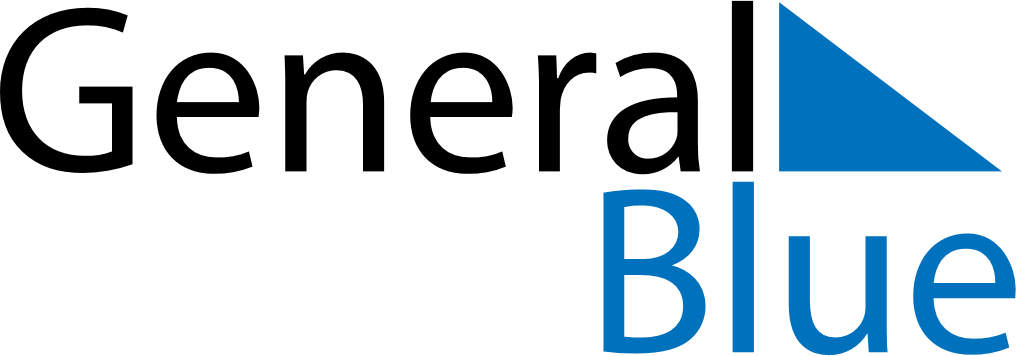 December 2019December 2019December 2019GreeceGreeceSUNMONTUEWEDTHUFRISAT12345678910111213141516171819202122232425262728Christmas DayBoxing Day293031